В соответствии с Федеральным законом от 29.12.2015 г. № 388-ФЗ «О внесении изменений в отдельные законодательные акты Российской Федерации в части учёта и совершенствования предоставления мер социальной поддержки исходя из обязанностей соблюдения принципа адресности и применения критериев нуждаемости», постановлением Правительства Российской Федерации от 14.02.2017 г. № 181 «О Единой государственной информационной системе социального обеспечения» 	администрация ПОСТАНОВЛЯЕТ:1. Внести изменения в постановление администрации муниципального района «Печора» от 16.12.2013 № 2467 «Об утверждении Положения о родительской плате за присмотр и уход за ребёнком в муниципальных образовательных организациях, реализующих основную общеобразовательную программу дошкольного образования МР «Печора»:1.1. Пункт 4.1. раздела 4 приложения к постановлению изложить в следующей редакции: 	«4.1. Согласно части 5 статьи 65 Федерального закона от 29.12.2012 N 273-ФЗ "Об образовании в Российской Федерации" и в целях реализации постановления Правительства Республики Коми от 14.02.2007 N 20 "О компенсации родителям (законным представителям) платы за присмотр и уход за детьми, посещающими образовательные организации на территории Республики Коми, реализующие общеобразовательную программу дошкольного образования" родителям (законным представителям) выплата компенсации части родительской платы производится:- на первого ребенка - 30% от утвержденного среднего размера родительской платы за присмотр и уход за детьми в государственных и муниципальных образовательных организациях на территории Республики Коми, установленного Правительством Республики Коми;- на второго ребенка - 50% от утвержденного среднего размера родительской платы за присмотр и уход за детьми;- на третьего и последующих детей - 70% от утвержденного среднего размера родительской платы за присмотр и уход за детьми.».2. Управлению образования МР «Печора» (Гулько А.М.) довести данное постановление до руководителей дошкольных образовательных организаций.3. Настоящее постановление вступает в силу со дня его принятия и распространяется на правоотношения, возникшие с 01 сентября 2019 года4.  Настоящее постановление подлежит размещению на официальном сайте администрации муниципального района «Печора».АДМИНИСТРАЦИЯ МУНИЦИПАЛЬНОГО РАЙОНА «ПЕЧОРА»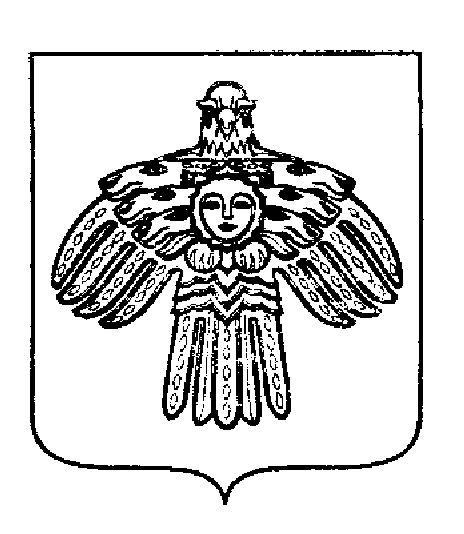 «ПЕЧОРА»  МУНИЦИПАЛЬНÖЙ  РАЙОНСААДМИНИСТРАЦИЯ ПОСТАНОВЛЕНИЕ ШУÖМПОСТАНОВЛЕНИЕ ШУÖМПОСТАНОВЛЕНИЕ ШУÖМ« 04 » октября  2019 г.г. Печора,  Республика Коми            № 1215                   О внесении изменений в постановление администрации МР «Печора» от 16.12.2013 № 2467 И.о. главы муниципального района – руководителя администрации
С. П. Кислицын